          Памяти воинов-интернационалистов...В честь Дня памяти воинов-интернационалистов                            в Вороново прошёл митинг. Участие в нём приняли офицеры-активисты: Т.Кузьмицкий, О.Клименков, С.Конон, О.Волосевич, Н.Сторожко, С.Дойлидко, А.Станкевич,                    Е.Богдевич. Они почтили память погибших и возложили цветы к памятному знаку воинам-интернационалистам.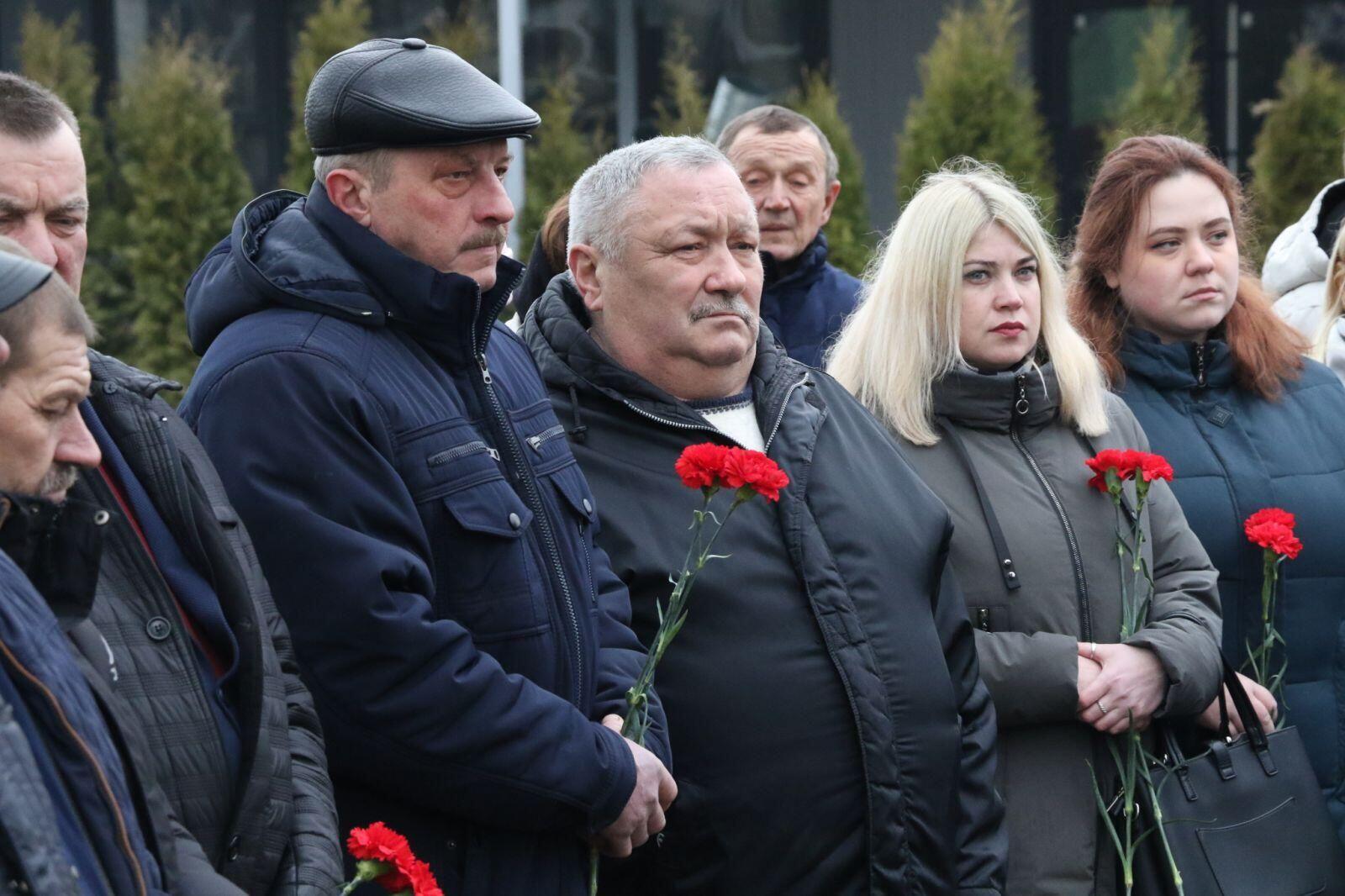 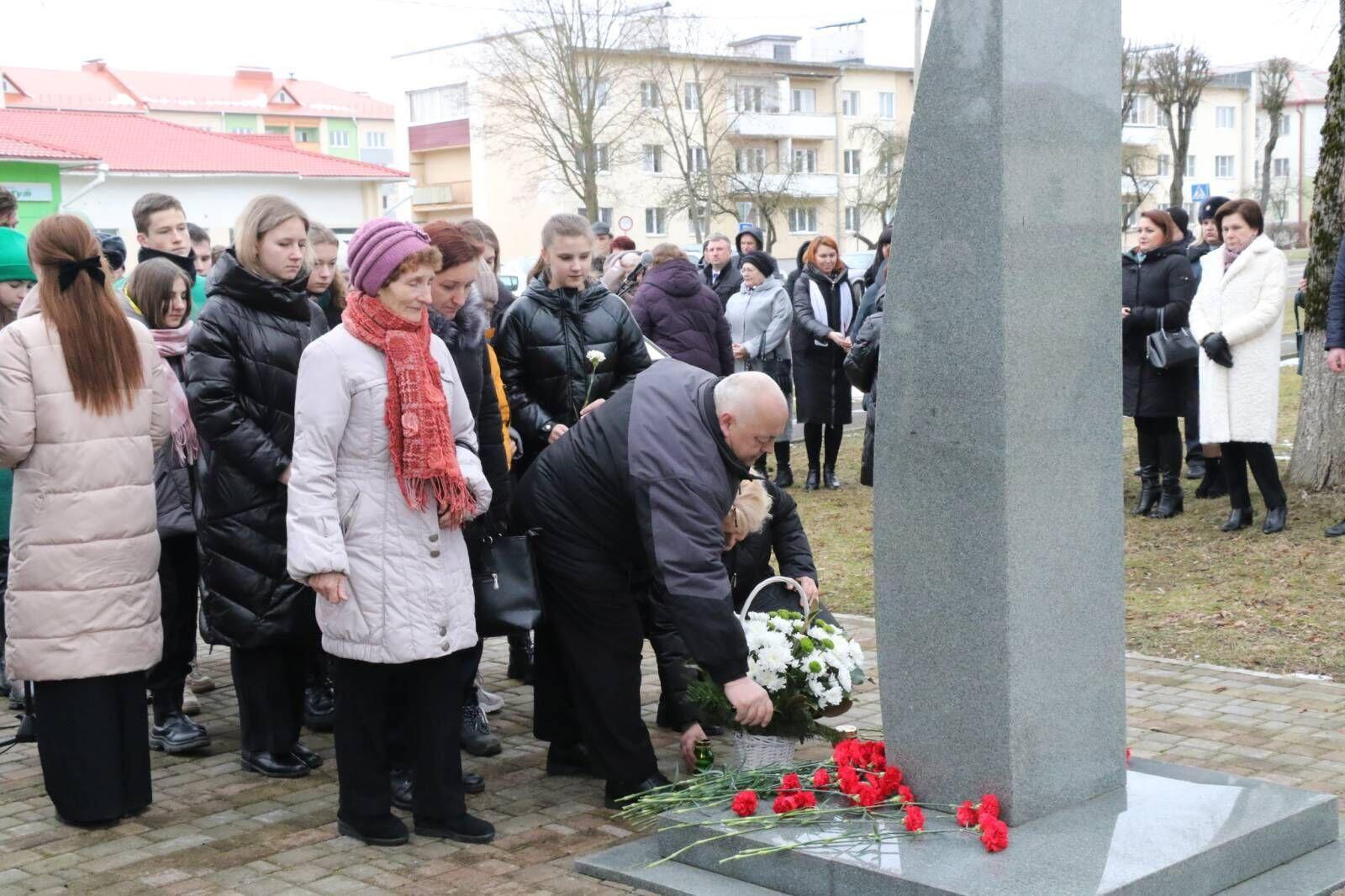 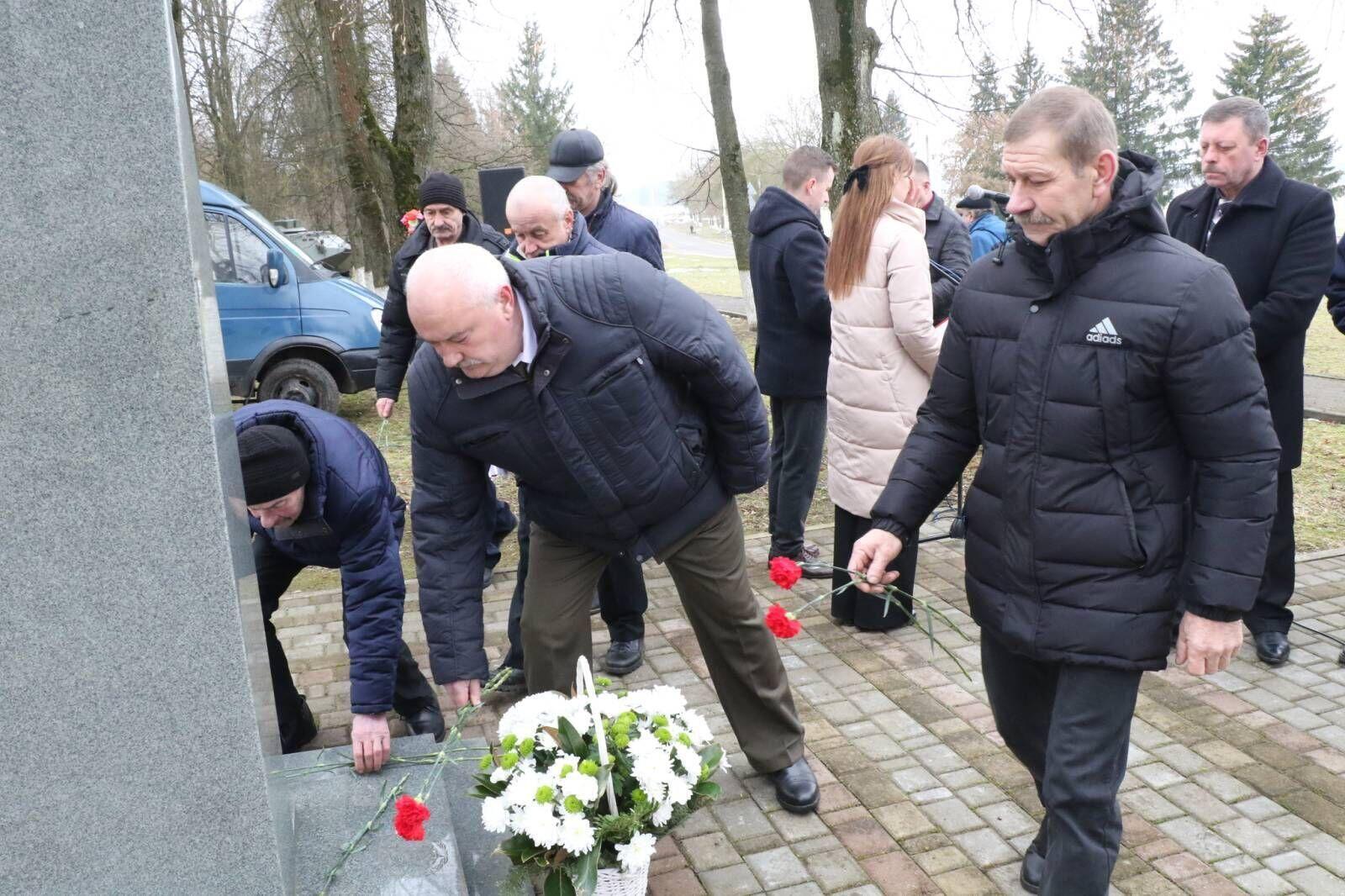 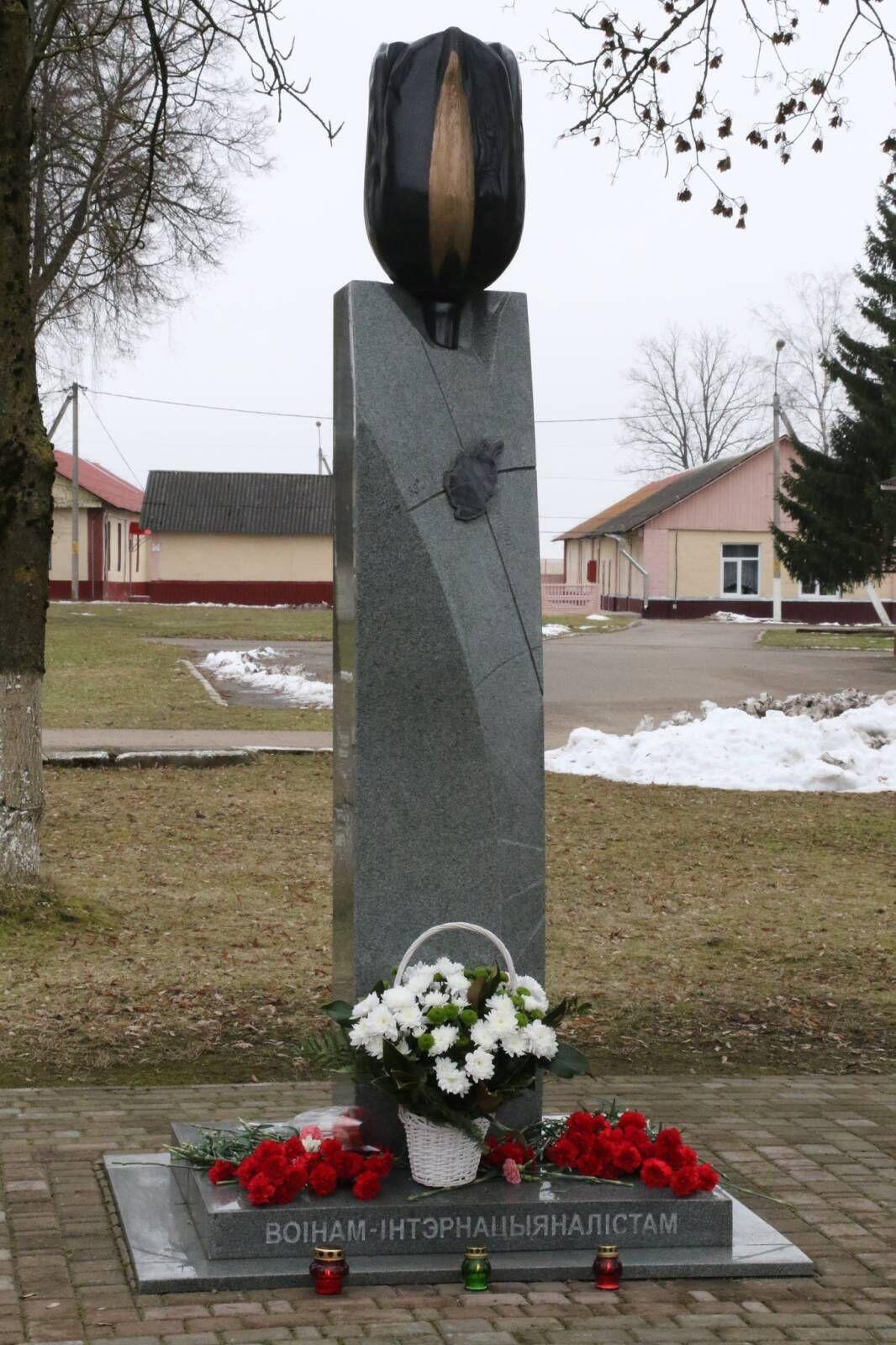 15 февраля 2023г.